Rektuma ilaç uygulamaMalzemeler1.İşleyiş1.1.2.1.Akıllı ilaç kullanım talimatı doğrultusunda gerekli kontroller yapılır1.1.2.2.Hastanın durumuna ve ihtiyacına uygun malzemeler hazırlanır1.1.2.3.İlaç etiketi hasta tabelası ile karşılaştırılır1.1.2.4.İlaçın son kullanma tarihi ve saklama koşulları kontrol edilir1.1.2.5.Hastanın ismi kontrol edilir1.1.2.6.Uygulama hastaya açıklanır.Uygulama için hastadan izin alınır1.1.2.7.Gerekiyorsa işlemden önce hastaya barsaklarının boşaltması söylenir.1.1.2.8.İşlemin tüm basamaklarında hasta rahatsızlık ve stres yönünden incelenir1.1.2.9.Malzemeler kolay ulaşılabilir yerde ve hareketi engellemeyecek şekilde konmalıdır1.1.2.10.Hastanın mahremiyetini korumak için çevresine paravan yada perde çekilir1.1.2.11.Eldiven giyilir1.1.2.12.Hastanın durumuna uygun pozisyon verilir.Özellikle çocuklarda dorsal rekümbent ve sims pozisyonu uygundur1.1.2.13.Yalnızca anal bölge açıkta kalacak şekilde hastanın kıyafetleri çıkarılır1.1.2.14.Anal bölge kirliyse temizlenir.1.1.2.15.İşaret parmağı ucu ile fitil başına suda eriyen krem sürülür1.1.2.16.Fitil baş ve işaret parmaklarını arasına alınır1.1.2.17.Aktif olmayan el ile hastanın kalçası kaldırılır,anüs bölgesi gözlenir hemoroid varlığı işlemi zorlaştırabilir.1.1.2.18.Sim’s pozisyonunda aktif olmayan el ile üstte kalan kalça bölümünüyukarı doğru kaldırılır1.1.2.19.Hastaya gevşemesi için burundan nefes alıp vermesi söylenir1.1.2.20.Aktif olan el ile işaret parmağı ile fitil rektum içine yerleştirilir.Fitil yetişkinde  ,çocuklarda 7cm kadar ilerletilir.1.1.2.21.İşaret parmağı geri çekilir.Hastanın anüsüne gazlı bez yerleştirilir.Hasta bebek ise kalçaları kısa bir süre bastırılarak tutulur.1.1.2.22.Herhangi bir ilaç ve gaita sızıntısı varsa anüs silinir,1.1.2.23.eldivenler içi dışarıya gelecek şekilde çıkarılır.Malzemeler ortamdan uzaklaştırılır.1.1.2.24.Hastaya rahat etmesi için pozisyon verilir 7.10 dk yatması söylenir.Eğer laksatif amaçlı bir uygulama yapıldıysa 30dk beklemesi söylenir.1.1.2.25.Atık ayrışımı yapılır ve dıspp. malzemeler ve eldiven tıbbi atığa atılır1.1.2.26.Eller yıkanır1.1.2.27.Uygulama ,gözlem ve bulgular TA.FR.13 Hemşire Gözlem Değerlendirme Formu kayıt edilir.İLGİLİ DÖKÜMANLARTA.FR.13 Hemşire Gözlem Değerlendirme Formu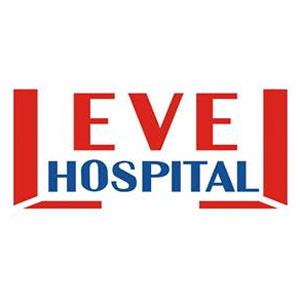 REKTUMA İLAÇ UYGULAMA TALİMATIDÖKÜMAN KODUİY.TL.33REKTUMA İLAÇ UYGULAMA TALİMATIYAYIN TARİHİ10.12.2013REKTUMA İLAÇ UYGULAMA TALİMATIREVİZYON TARİHİ31.05.2018REKTUMA İLAÇ UYGULAMA TALİMATIREVİZYON NO01REKTUMA İLAÇ UYGULAMA TALİMATISAYFA1/1EldivenKoruyucu pedSupozituvar/fitilSürgü,ÖrdekkremKomotHasta silme süngeri/tuvalet kağıdıBöbrek küvet